Methode- TransferKlima-SChnitzeljagd Produktlebenszyklus
Berichten Sie uns von Ihren Ergebnissen! Ihr Feedback ist uns wichtig! Zur bestmöglichen Optimierung unserer Seite freuen wir uns über Ihre Rückmeldungen, Anmerkungen und Wünsche.
feelok@bw-lv.de Die Methode «Schnitzeljagd Produktlebenszyklus» kann im Zuge einer Vertiefungsstunde zum Thema Klima und Klimawandel durchgeführt werden.Hier beschäftigen sich die Jugendlichen mit dem Lebensweg eines Produkts und erkennen, dass viele graue Emissionen während des gesamten Herstellungsprozesses und der Nutzung sowie Entsorgung eines Produktes entstehen. Außerdem setzen sie sich damit auseinander, dass ein Produkt während der gesamten Wertschöpfungskette weit reist und einzelne Produktionsschritte meiste in verschiedenen Ländern stattfinden.
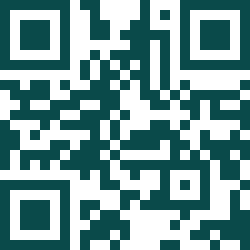 Zielgruppe: ab 11 JahrenWeitere Transfer-Methoden finden Sie unter: feelok.de/transferBeschreibung Beschreibung Ort:
SchulgebäudeDauer: 
45 minMaterial:AB Produktlebens-zyklus pro PersonSchreib-material3 Infoblätter

Aufgabe 1: Lebensweg eines Produkts (10 min)Die Jugendlichen erarbeiten die Aufgabe 1 auf dem Arbeitsblatt «Produktlebenszyklus». Auftrag: Lest euch den Text «Lebensweg eines Produkts» durch und unterstreicht wichtige Wörter.In der Graphik unten auf dem Arbeitsblatt «Produktlebenszyklus» ist die Wertschöpfungskette eines Autos zu sehen. Schaut euch die einzelnen Schritte an. Markiert die Stationen, von denen ihr denkt, dass am meisten graue Emissionen entstehen.   Aufgabe 2: Jagd nach den grauen Emissionen (25 min) Die Jugendlichen werden in Kleingruppen (3-4) eingeteilt und begeben sich auf eine Schnitzeljagd durch das Schulgebäude. Es geht darum, dass sie selbst herausfinden, wie viele graue Emissionen in einem Sportschuh stecken, welcher in Schuhgeschäften in Deutschland erhältlich ist.Dafür suchen sie die auf dem Schulgebäude verteilten drei Infoblätter und tragen die benötigten Informationen in die Tabelle auf dem AB ein. Anschließend zeichnen sie auf der Weltkarte ein, in welchen Ländern die einzelnen Produktionsschritte stattfinden. Auftrag: Nun findet ihr als Gruppe selbst heraus, wie viele graue Emissionen in einem Sportschuh stecken, welcher in Schuhgeschäften in Deutschland erhältlich ist. Dafür müsst ihr im ganzen Schulhaus Hinweise finden und in die Tabelle unten (Aufgabe 2) einfüllen. Der letzte Schritt „Entsorgung“ ist schon eingetragen. Zeichnet auf der Weltkarte auch ein, in welchen Ländern die einzelnen Produktionsschritte stattfinden. Aufgabe 3: Was sagen euch die Zahlen? (10 min) Die Jugendlichen erarbeiten in Einzelarbeit (EA) die Aufgabe 3 auf dem Arbeitsblatt «Produktlebenszyklus». Sie betrachten erneut die verschiedenen Zahlen in der Tabelle und notieren die Antworten zu den Fragen (siehe Auftrag) auf dem Arbeitsblatt. Auftrag:Nun schaut euch die verschiedenen Zahlen an. Überraschen euch die Umwelteinwirkungen der Stationen?  Hättet ihr erwartet, dass die Menge an Emissionen so auf die Stationen verteilt ist? Tragt eure Gedanken in das freie Feld bei Aufgabe 3 auf dem Arbeitsblatt ein. © ein Projekt von myclimateAufgabe 1: Lebensweg eines Produkts (10 min)Die Jugendlichen erarbeiten die Aufgabe 1 auf dem Arbeitsblatt «Produktlebenszyklus». Auftrag: Lest euch den Text «Lebensweg eines Produkts» durch und unterstreicht wichtige Wörter.In der Graphik unten auf dem Arbeitsblatt «Produktlebenszyklus» ist die Wertschöpfungskette eines Autos zu sehen. Schaut euch die einzelnen Schritte an. Markiert die Stationen, von denen ihr denkt, dass am meisten graue Emissionen entstehen.   Aufgabe 2: Jagd nach den grauen Emissionen (25 min) Die Jugendlichen werden in Kleingruppen (3-4) eingeteilt und begeben sich auf eine Schnitzeljagd durch das Schulgebäude. Es geht darum, dass sie selbst herausfinden, wie viele graue Emissionen in einem Sportschuh stecken, welcher in Schuhgeschäften in Deutschland erhältlich ist.Dafür suchen sie die auf dem Schulgebäude verteilten drei Infoblätter und tragen die benötigten Informationen in die Tabelle auf dem AB ein. Anschließend zeichnen sie auf der Weltkarte ein, in welchen Ländern die einzelnen Produktionsschritte stattfinden. Auftrag: Nun findet ihr als Gruppe selbst heraus, wie viele graue Emissionen in einem Sportschuh stecken, welcher in Schuhgeschäften in Deutschland erhältlich ist. Dafür müsst ihr im ganzen Schulhaus Hinweise finden und in die Tabelle unten (Aufgabe 2) einfüllen. Der letzte Schritt „Entsorgung“ ist schon eingetragen. Zeichnet auf der Weltkarte auch ein, in welchen Ländern die einzelnen Produktionsschritte stattfinden. Aufgabe 3: Was sagen euch die Zahlen? (10 min) Die Jugendlichen erarbeiten in Einzelarbeit (EA) die Aufgabe 3 auf dem Arbeitsblatt «Produktlebenszyklus». Sie betrachten erneut die verschiedenen Zahlen in der Tabelle und notieren die Antworten zu den Fragen (siehe Auftrag) auf dem Arbeitsblatt. Auftrag:Nun schaut euch die verschiedenen Zahlen an. Überraschen euch die Umwelteinwirkungen der Stationen?  Hättet ihr erwartet, dass die Menge an Emissionen so auf die Stationen verteilt ist? Tragt eure Gedanken in das freie Feld bei Aufgabe 3 auf dem Arbeitsblatt ein. © ein Projekt von myclimateWeitere Methoden  auf feelok - Lehrpersonen und Multiplikator:innenwww.feel-ok.ch, www.feel-ok.at, www.feelok.deWeitere Methoden  auf feelok - Lehrpersonen und Multiplikator:innenwww.feel-ok.ch, www.feel-ok.at, www.feelok.de